Добрый день! Внимание! Кибергигиена. 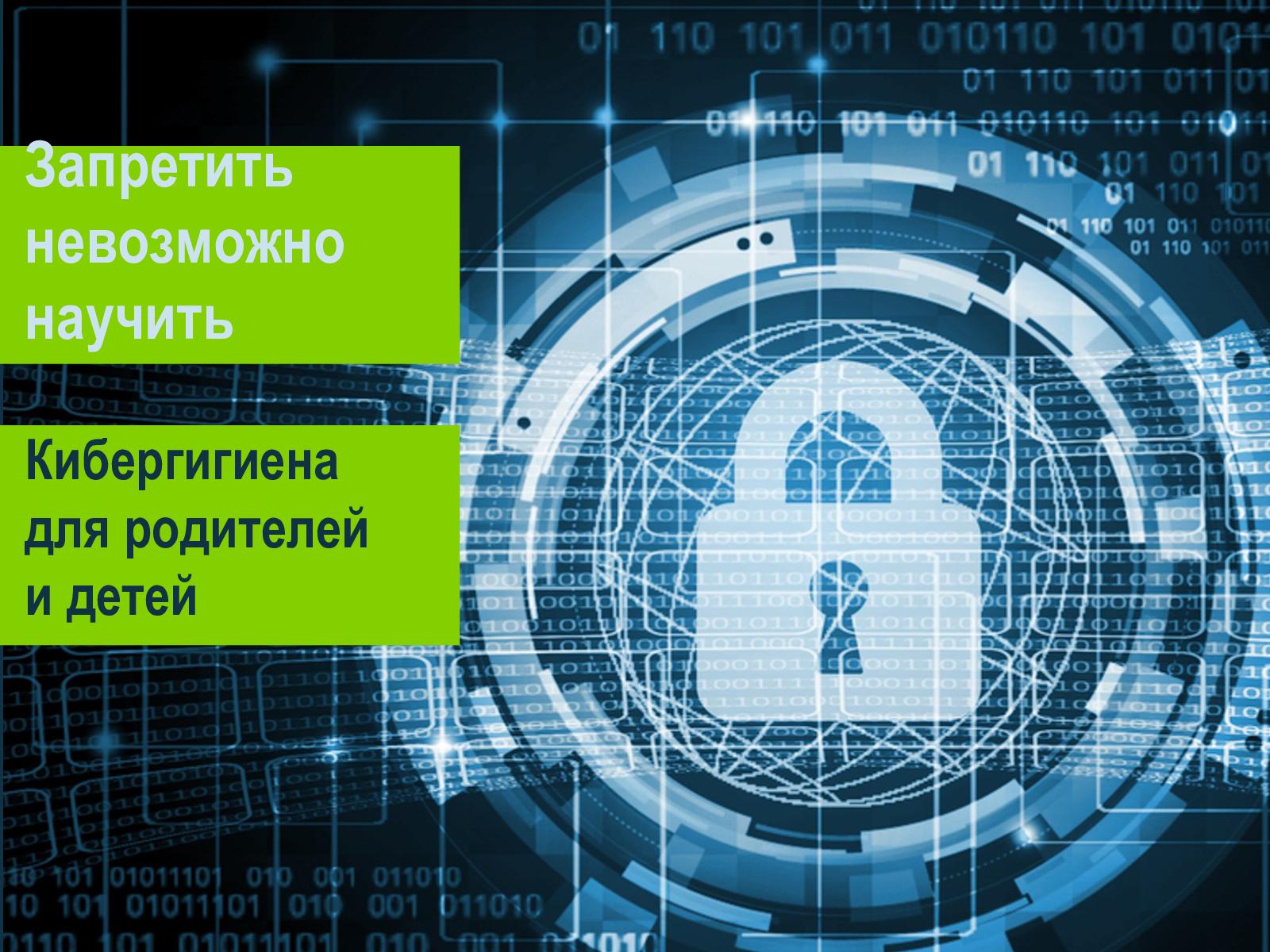  Короткие видеоролики для сведения родителей и детей.https://disk.yandex.ru/d/wbUHqIuDo-M46g.